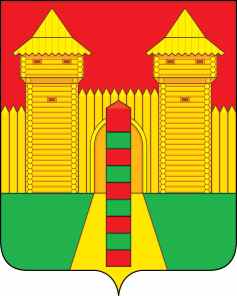 АДМИНИСТРАЦИЯ  МУНИЦИПАЛЬНОГО  ОБРАЗОВАНИЯ«ШУМЯЧСКИЙ  РАЙОН» СМОЛЕНСКОЙ  ОБЛАСТИРАСПОРЯЖЕНИЕот 15.09.2023г. № 242-р         п. ШумячиВ соответствии с распоряжением Администрации муниципального образования «Шумячский район» Смоленской области от 28.08.2023 № 227 -р «О создании комиссии по передаче жилого помещения»  1. Утвердить прилагаемый акт приема-передачи жилого помещения от 13.09.2023г. Об утверждении акта приема- передачи жилого помещения Глава муниципального образования«Шумячский район» Смоленской областиА.Н. Васильев